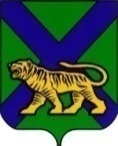 Территориальная ИЗБИРАТЕЛЬНАЯ КОМИССИЯ
Партизанского районаРЕШЕНИЕс. Владимиро-АлександровскоеО   дополнительном зачислении в резерв составовучастковых избирательных комиссий Партизанского районаНа  основании пункта 9 статьи 26 и пункта 51 статьи 27 Федерального закона «Об основных гарантиях избирательных прав и права на участие в референдуме граждан Российской Федерации», руководствуясь Постановлением Центральной избирательной комиссией Российской Федерации от 5 декабря 2012 года №152/1137-6 «О порядке формирования резерва составов участковых комиссий и назначения нового члена участковой комиссии из резерва составов участковых комиссий» (в редакции от 01.11.2017 №108/903-7), решением территориальной избирательной комиссии  от 25.06.2021 № 8/40  «О сборе предложений по кандидатурам для дополнительного зачисления в резерв составов участковых избирательных комиссий Партизанского района»  территориальная избирательная комиссия Партизанского районаРЕШИЛА:1. Зачислить дополнительно в резерв составов участковых избирательных комиссий территориальной избирательной комиссии  Партизанского района лиц, согласно прилагаемому списку.2. Разместить настоящее решение на официальных сайтах  Избирательной комиссии Приморского края и администрации Партизанского муниципального района в разделе «Территориальная избирательная комиссия Партизанского района» в информационно-телекоммуникационной сети «Интернет».Список лиц, зачисленных в резерв составов участковых комиссий территориальной избирательной комиссии Партизанского района28.07.2021                  № 15/75 Председатель  комиссииЕ.В. ВоробьеваСекретарь  комиссии Е.И. БашкатоваПриложениек решению территориальной избирательной комиссии Партизанского районаот 28.07.2021 № 15/75  № п/пФамилия Имя ОтчествоНаименование субъекта выдвиженияОчередность назначения, указанная политической партией (при наличии)№ избира-тельного участка1Аджиалимова Евгения ЮнусовнаПолитическая партия "КОММУНИСТИЧЕСКАЯ ПАРТИЯ РОССИЙСКОЙ ФЕДЕРАЦИИ"-№ 23232Александрович Виктория АлександровнаПолитическая партия "КОММУНИСТИЧЕСКАЯ ПАРТИЯ РОССИЙСКОЙ ФЕДЕРАЦИИ"-№ 23133Бабичева Оксана ВикторовнаСобрание избирателей по месту жительства-№ 23234Басыня Мария ВикторовнаСобрание избирателей по месту жительства-№ 23025Богомолова Валентина ВикторовнаПолитическая партия "КОММУНИСТИЧЕСКАЯ ПАРТИЯ РОССИЙСКОЙ ФЕДЕРАЦИИ"-№ 23216Бондаренко Геннадий ДаниловичСобрание избирателей по месту работы-№ 23147Дмитриева Евгения ФедоровнаПолитическая партия "КОММУНИСТИЧЕСКАЯ ПАРТИЯ РОССИЙСКОЙ ФЕДЕРАЦИИ"-№ 23158Дьякова Евгения БорисовнаСобрание избирателей по месту работы-№ 23029Ефимова Анжелика ДмитриевнаПолитическая партия "КОММУНИСТИЧЕСКАЯ ПАРТИЯ РОССИЙСКОЙ ФЕДЕРАЦИИ"-№ 230510Игнатьева Алёна ЕвгеньевнаСоциалистическая политическая партия "СПРАВЕДЛИВАЯ РОССИЯ – ПАТРИОТЫ – ЗА ПРАВДУ"-№ 230611Калинина Светлана ЗахаровнаМестное отделение женского совета Партизанского муниципального района-№ 232012Карнович Екатерина СергеевнаСобрание избирателей по месту работы-№ 231813Кокотова Людмила СергеевнаСоциалистическая политическая партия "СПРАВЕДЛИВАЯ РОССИЯ – ПАТРИОТЫ – ЗА ПРАВДУ"-№ 231414Костикова Елена АлексеевнаВсероссийская политическая партия "ЕДИНАЯ РОССИЯ"-№ 230515Котренко Людмила АнатольевнаПолитическая партия "КОММУНИСТИЧЕСКАЯ ПАРТИЯ РОССИЙСКОЙ ФЕДЕРАЦИИ"-№ 231816Крохина Ирина АлександровнаСобрание избирателей по месту работы-№ 231517Лабаев Михаил АлександровичПолитическая партия "КОММУНИСТИЧЕСКАЯ ПАРТИЯ РОССИЙСКОЙ ФЕДЕРАЦИИ"-№ 231918Мороз Ольга АлександровнаПолитическая партия "КОММУНИСТИЧЕСКАЯ ПАРТИЯ РОССИЙСКОЙ ФЕДЕРАЦИИ"-№ 231919Мураховский Александр ЛеонидовичПолитическая партия "КОММУНИСТИЧЕСКАЯ ПАРТИЯ РОССИЙСКОЙ ФЕДЕРАЦИИ"-№ 232020Некрасова Анастасия НиколаевнаСоциалистическая политическая партия "СПРАВЕДЛИВАЯ РОССИЯ – ПАТРИОТЫ – ЗА ПРАВДУ"-№ 230521Никонова Татьяна ИвановнаПолитическая партия "КОММУНИСТИЧЕСКАЯ ПАРТИЯ РОССИЙСКОЙ ФЕДЕРАЦИИ"-№ 232422Очканова Елена ВладимировнаПолитическая партия "КОММУНИСТИЧЕСКАЯ ПАРТИЯ РОССИЙСКОЙ ФЕДЕРАЦИИ"-№ 231723Ощепкова София СергеевнаСобрание избирателей по месту жительства-№ 231524Павлинов Дмитрий АлександровичПолитическая партия "КОММУНИСТИЧЕСКАЯ ПАРТИЯ РОССИЙСКОЙ ФЕДЕРАЦИИ"-№ 232025Пономарёва Ирина ЕвгеньевнаПолитическая партия "КОММУНИСТИЧЕСКАЯ ПАРТИЯ РОССИЙСКОЙ ФЕДЕРАЦИИ"-№ 232026Попова Наталья НиколаевнаПолитическая партия "КОММУНИСТИЧЕСКАЯ ПАРТИЯ РОССИЙСКОЙ ФЕДЕРАЦИИ"-№ 231927Ризованова Кристина РашитовнаПриморский край, г. Партизанск, ул. Кутузова-№ 230628Рослякова Олеся Владимировнаадминистрация Партизанского муниципального района-№ 231729Савватеева Валентина АнатольевнаВсероссийская политическая партия "ЕДИНАЯ РОССИЯ"-№ 230630Сакай Алексей АлексеевичВсероссийская политическая партия "ЕДИНАЯ РОССИЯ"-№ 232031Смольникова Анжелика ВладимировнаПолитическая партия "КОММУНИСТИЧЕСКАЯ ПАРТИЯ РОССИЙСКОЙ ФЕДЕРАЦИИ"-№ 230932Соболева Вера ЮрьевнаСобрание избирателей по месту работы-№ 231533Солодкая Юлия ЕвгеньевнаСобрание избирателей по месту работы-№ 231434Федюнина Ольга ВикторовнаВсероссийская политическая партия "ЕДИНАЯ РОССИЯ"-№ 232335Флигинских Ольга АнатольевнаСобрание избирателей по месту работы-№ 231536Холин Евгений АлександровичСоциалистическая политическая партия "СПРАВЕДЛИВАЯ РОССИЯ – ПАТРИОТЫ – ЗА ПРАВДУ"-№ 232037Хуснуллина Татьяна ВладимировнаПолитическая партия "КОММУНИСТИЧЕСКАЯ ПАРТИЯ РОССИЙСКОЙ ФЕДЕРАЦИИ"-№ 232038Шматкова Ольга ВалериевнаПолитическая партия "КОММУНИСТИЧЕСКАЯ ПАРТИЯ РОССИЙСКОЙ ФЕДЕРАЦИИ"-№ 2309